I want to thank you for being the best version of yourself and being the best boyfriend in the world. I am always surprised to see you understand my deepest thoughts without me ever mentioning it. I think our bond is so deep that we can understand each other without saying a word. We are comfortable with each others silence which is saying a lot. You have always treated like a princess even though I do not deserve that adoration. You have always put my feelings above yours every time. I find it every comforting that my friends and family hold you special. I cannot tell you how much I find your presence in life endearing. I hope our relationship grows into a bond that cannot be broken by anything. 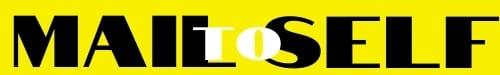 